                                                                                                                                 Утверждаю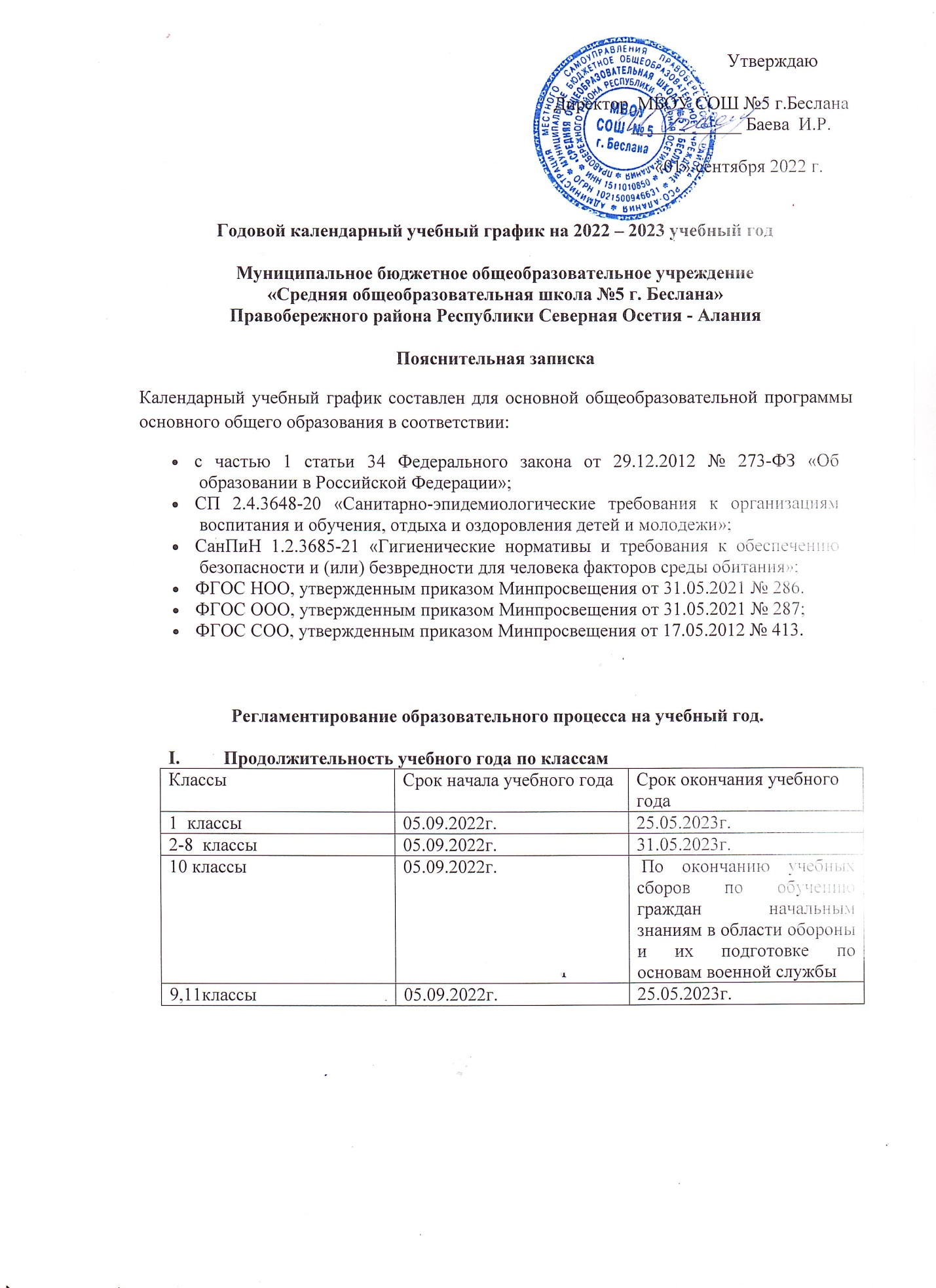 Продолжительность учебных четвертейПродолжительность каникулРаспределение образовательной недельной нагрузкиПроведение государственной (итоговой) аттестации в 9, 11 классахСроки проведения государственной (итоговой) аттестации обучающихся 9 и 11 классов устанавливаются Министерством просвещения Российской  Федерации, Федеральной службой по надзору в сфере образования и наукиРегламентирование образовательного процесса на неделюПо пятидневной учебной неделе занимаются 1 -4 классы.По шестидневной учебной неделе занимаются 5-11 классы.Регламентирование образовательного процесса на деньСменность занятий: 1-11 классы занимаются в одну смену.Начало I смены в 9.00 Продолжительность урока –  40 минут, 35 минут - 1 класс (1 полугодие)Продолжительность перемен –  по расписанию Расписание звонков:Организация промежуточной аттестацииПромежуточная аттестация проводится в сроки с 17 апреля 2023 года по 12 мая 2023 года без прекращения образовательной деятельности по предметам учебного плана. Учебные  четвертиКлассыСрок начала и окончания четвертиКоличество учебных недельКоличество учебных недельI четверть1-4 классы5-11 классы05.09. – 29.10.2022г.05.09. – 29.10.2022г.8 недель 8 недель  40 дней48 днейII четверть1-4 классы5-11 классы 08.11. – 30.12.2022г.08.11. – 30.12.2022г.8 недель 4 дня8 недель 4 дня44 дня52 дняIII  четверть1 классы09.01. – 17.02.2023г.27.02. – 17.03.2023г.6 недель3 недели30 дней15 дней III  четверть2-4 классы5-11 классы09.01. – 17.03.2023г.09.01. – 17.03.2023г.9 недель 5 дней9 недель 5 дней50 дней59 днейIV четверть1 класс9,11 классы 27.03. – 25.05.2023г.27.03. – 25.05.2023г.8 недель 4 дня8 недель 4 дня42 дня52 дня IV четверть2-4 классы5-8 классы27.03. – 31.05.2023г.27.03. – 31.05.2023г.9 недель 3 дня9 недель 3 дня48 дней57 днейIV четверть10 классы27.03.2023г. – По окончанию учебных сборов по обучению граждан начальным знаниям в области обороны и их подготовке по основам военной службы27.03.2023г. – По окончанию учебных сборов по обучению граждан начальным знаниям в области обороны и их подготовке по основам военной службы27.03.2023г. – По окончанию учебных сборов по обучению граждан начальным знаниям в области обороны и их подготовке по основам военной службыКаникулы	КлассыСрок начала и окончания каникулКоличество днейОсенние 1-11 классыС 30.10.2022г. по  07.11.2022г.9 днейЗимние 1-11классыС 31.12.2022г. по  08.01.2023г.9 днейДополнительные 1 классыС 18.02.2023г. по  26.02.2023г.9 днейВесенние 1-11 классыС 18.03.2023г. по  26.03.2023г.9 днейЛетние1 классы2-8 классы9, 11 классы10 классыС 26.05.2023г. по 31.08.2023г.С 31.05.2023г. по 31.08.2023г.В соотв. с расписанием ГИАС учетом графика проведения учебных сборов по обучению граждан начальным знаниям в области обороны и их подготовке по основам военной службыОбразовательная деятельностьНедельная нагрузка в академических часахНедельная нагрузка в академических часахНедельная нагрузка в академических часахНедельная нагрузка в академических часахНедельная нагрузка в академических часахНедельная нагрузка в академических часахНедельная нагрузка в академических часахНедельная нагрузка в академических часахНедельная нагрузка в академических часахНедельная нагрузка в академических часахНедельная нагрузка в академических часахОбразовательная деятельность1-е кл2-е кл.3-е кл.4-е кл.5-е кл.6-е кл.7-е кл.8-е кл.9-е кл.10-е кл.11-е кл.Урочная2126262632333536363736Внеурочная33333333333УрокПродолжительность урока1-й9.00-9.402-й9.50-10.303-й10.40-11.204-й11.35-12.155-й12.25-13.056-й13.15-13.557-й14.00-14.40Перерыв между уроками и занятиями внеурочной деятельности – 30 минутПерерыв между уроками и занятиями внеурочной деятельности – 30 минутВнеурочная деятельностьС 14.25КлассУчебный предметФорма промежуточной
аттестацииНООНООНОО1-еВсе предметы учебного планаПедагогическое наблюдение2–4-еРусский языкДиагностическая работа2–4-еЛитературное чтениеТестирование2–4-еРодной языкДиагностическая работа2–4-еЛитературное чтение на родном языкеСобеседование2–4-еИностранный языкТестирование2–4-еМатематикаДиагностическая работа2–4-еОкружающий мирДиагностическая работа2–4-еМузыкаСобеседование2–4-еИзобразительное искусствоСобеседование2–4-еТехнологияСобеседование2–4-еФизическая культураТестирование4-йОсновы религиозных культур и светской этики (4-й класс)СобеседованиеООООООООО5-й, 6-йРусский языкДиагностическая работа5-й, 6-йРодной языкДиагностическая работа7-й, 8-йРусский языкДиагностическая работа5-й, 6-й, 7-й, 8-й, 9-йЛитератураДиагностическая работа5-й, 6-йРодная литератураТестирование5-й, 6-й, 7-й, 8-й, 9-йИностранный языкДиагностическая работа5-й, 6-йМатематикаДиагностическая работа7-й, 8-йАлгебраДиагностическая работа7-й, 8-йГеометрияДиагностическая работа7-й, 8-й, 9-йИнформатикаДиагностическая работа5-й, 6-й, 7-й, 8-й, 9-йИсторияДиагностическая работа6-й, 7-й, 8-й, 9-йОбществознаниеДиагностическая работа5-й, 6-й, 7-й, 8-й, 9-йГеографияДиагностическая работа5-й, 6-й, 7-й, 8-й, 9-йБиологияДиагностическая работа7-й, 8-й, 9-йФизикаДиагностическая работа8-й, 9-йХимияДиагностическая работа5-й, 6-й, 7-йМузыкаТестирование5-й, 6-й, 7-й,Изобразительное искусствоТестирование5-й, 6-й, 7-йТехнологияТестирование5-й, 6-й, 7-й, 8-й, 9-йФизическая культураТестирование8-й, 9-йОБЖДиагностическая работаСООСООСОО10Русский языкДиагностическая работа10ЛитератураТестирование10Родной языкДиагностическая работа10Родная литератураСобеседование10Иностранный языкТестирование10МатематикаДиагностическая работа10АстрономияДиагностическая работа10ИсторияСобеседование10ОбществознаниеСобеседование10ОБЖСобеседование10Физическая культураТестирование10Индивидуальный проектДиагностическая работа11Русский языкТестирование11ЛитератураСобеседование11Иностранный языкТестирование11МатематикаДиагностическая работа11ИсторияДиагностическая работа11Физическая культураСобеседование11ОБЖСобеседование11ОбществознаниеСобеседование11Родной языкТестирование